UWEX Community Food Systems Team Meeting                                                                                                                           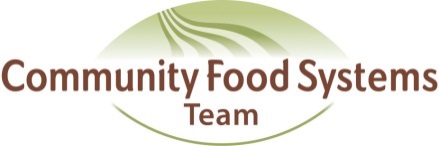 Central Wisconsin Environmental StationSept 4-5, 2013 Participant RosterFirst and Last NameProgram Area County/Center/UnitEmail Jeremy SolinCNREDWisconsin Center for Environmental Educationjsolin@uwsp.eduShelbi JentzCommunity Development (Farm to School Coordinator through Transform Wisconsin grant)Columbiacolumbia.co.farmtoschool@gmail.comjonathan rivincnred state specialistjonathan.rivin@uwsp.eduChristy MarsdenANRERockchristine.marsden@ces.uwex.eduAmber CantoFamily Living ProgramsStateamber.canto@ces.uwex.eduKristy SeBlonkaCNREDCenter for Land Use Educationkseblonk@uwsp.eduSheila De ForestWNEPRocksheila.deforest@ces.uwex.eduClaire ThompsonCNREDKewauneeclaire.thompson@ces.uwex.eduCarrie Vanden WymelenbergFamily LivingOzaukeecarrie.vanden@ces.uwex.eduLaura BrownCNREDCCEDlaura.brown@ces.uwex.eduAriga GrigoryanCNERDSawyer Countyariga.grigoryan@ces.uwex.edyLynn MarkhamCNREDCenter for Land Use Educationlmarkham@uwsp.eduBecky RobertsCNREDCenter for Land Use Educationrroberts@uwsp.eduCarrie EdgarCommunity Food SystemsDaneedgar@countyofdane.comJoy SchelbleWNEP/HorticultureIronjoy.schelble@ces.uwex.eduMike MaddoxANREMaster Gardner Programmike.maddox@ces.uwex.eduJason KauffeldCRDCCEDjason.kauffeld@ces.uwex.eduPatrick NehringCNREDWaushara Countypatrick.nehring@ces.uwex.eduKaren EarlyWNEPBrownkaren.early@ces.uwex.eduKatie BolssenUW-Extension, Horticulture EducatorDunn Countykatie.bolssen@ces.uwex.eduJulie DawsonHorticultureDept of Horticulturedawson@hort.wisc.eduJulieAnn Stawicki4-H Youth DevelopmentState Specialistjulieann.stawicki@ces.uwex.eduAngela AllenCNREDMilwaukee Countyangela.allen@ces.uwex.eduPam Hobson4-H Youth DevelopmentState Specialistpamela.hobson@ces.uwex.eduNeil Klemme4-H Youth Development Ironneil.klemme@ces.uwex.eduSamuel PratschPDEPD&Esamuel.pratsch@ces.uwex.eduAmy NosalAmeriCorps VISTAIron Countyamy.nosal@ces.uwex.eduRachel GlazaFLPrachel.glaza@ces.uwex.eduPatti NagaiANRERacinepatricia.nagai@ces.uwex.eduRhonda LeePDEState Supportrhonda.lee@ces.uwex.eduPaul PutnamCNREDMarinettepputnam@marinettecounty.comJennifer BlazekANREPolkjennifer.blazek@ces.uwex.eduJoe MuellenbergANRE/FAM LIVDanemuellenberg@countyofdane.comeloisa gomezdept. headmilwaukeeeloisa.gomez@ces.uwex.eduAndrew BernhardtANREAndrew.bernhardt@ces.uwex.eduSteve BrachmanCNREDSHWECsteve.brachman@ces.uwex.eduTeri LessigHorticultureWood Countytlessig@co.wood.wi.usMegan Wecker4-H/FLEPortage Countymegan.wecker@ces.uwex.eduKaren VermillionCNRED/YouthMenominee County/Nationkaren.vermillion@ces.uwex.eduRich ToebeANRERuskrichard.toebe@ces.uwex.eduOur vista community garden coordinator is coming with me – her name is Abby PuckhaberbrownErin PeotCNRDCCEDerin.peot@ces.uwex.edu